บันทึกข้อความ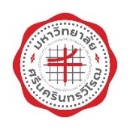 เรียน   คณบดีคณะเศรษฐศาสตร์ด้วยภาคเรียนที่ x ปีการศึกษา xxxx หลักสูตรxxxxxxxxxxxxxxxxxxxxx มีความประสงค์จะเชิญ xxxxxxxxxxxxxxxxxxxxx เชี่ยวชาญในสาขา Economics เป็นอาจารย์พิเศษในรายวิชา xxxx xxxxxxxxxxx ตอน xxxx จำนวน x (x-x) หน่วยกิต ระดับxxxxxxxxx สอนทุกวัน xxxxx ตั้งแต่วันที่ x เดือน xxxxx พ.ศ. xxxx ถึง วันที่ x เดือน xxxxx พ.ศ. xxxx เวลาที่สอน xx.xx-xx.xx น. ห้องเรียน xxxxxx รวม xx ครั้งในการนี้ จึงเรียนมาเพื่อโปรดพิจารณาอนุมัติเงินค่าตอบแทน รายละเอียดดังนี้ชั่วโมงทฤษฎี จำนวน xx ชั่วโมง ชั่วโมงละ x,xxx.xx บาท เป็นเงิน x,xxx.xx บาท (xxxxxxxxxxxxxx)ชั่วโมงปฏิบัติ จำนวน xx ชั่วโมง ชั่วโมงละ x,xxx.xx บาท เป็นเงิน x,xxx.xx บาท (xxxxxxxxxxxxxx) รวมค่าตอบแทนเป็นเงินทั้งสิ้น x,xxx.xx บาท เป็นเงิน x,xxx.xx บาท (xxxxxxxxxxxxxx)		โดยเบิกจ่ายจากงบประมาณรายจ่ายจากเงินรายได้คณะเศรษฐศาสตร์ ประจำปีงบประมาณ พ.ศ. 256x แผนงาน ยุทธศาสตร์พัฒนาศักยภาพคนตลอดช่วงชีวิต ผลผลิต ผู้สำเร็จการศึกษาด้านสังคมศาสตร์ งบดำเนินงาน ค่าตอบแทน เป็นเงินทั้งสิ้น จำนวน x,xxx.xx บาท (xxxxxxxxxxxxxx)จึงเรียนมาเพื่อโปรดพิจารณาอนุมัติด้วย จักขอบคุณยิ่งส่วนงานส่วนงานส่วนงานคณะเศรษฐศาสตร์  โทร. 15550คณะเศรษฐศาสตร์  โทร. 15550คณะเศรษฐศาสตร์  โทร. 15550ที่อว 8716.1/อว 8716.1/อว 8716.1/วันที่เรื่องเรื่องขออนุมัติเชิญบุคคลภายนอกเป็นอาจารย์พิเศษและค่าตอบแทนอาจารย์พิเศษขออนุมัติเชิญบุคคลภายนอกเป็นอาจารย์พิเศษและค่าตอบแทนอาจารย์พิเศษขออนุมัติเชิญบุคคลภายนอกเป็นอาจารย์พิเศษและค่าตอบแทนอาจารย์พิเศษขออนุมัติเชิญบุคคลภายนอกเป็นอาจารย์พิเศษและค่าตอบแทนอาจารย์พิเศษ(xxxxxxxxxxxxxxx xxxxxxxxxxxxxxx)(xxxxxxxxxxxxxxx xxxxxxxxxxxxxxx)นักวิชาการศึกษาประธานคณะกรรมการบริหารหลักสูตรxxxxxxxxxxxxxxxxxxxxxxxxxxxxxxxxxxxxxxxx(รองศาสตราจารย์ ดร.ศุภนันทา ร่มประเสริฐ)หัวหน้าสาขาเศรษฐศาสตร์อนุมัติ(ผู้ช่วยศาสตราจารย์ ดร.อดุลย์ ศุภนัท)ตรวจเสนอคณบดีคณะเศรษฐศาสตร์